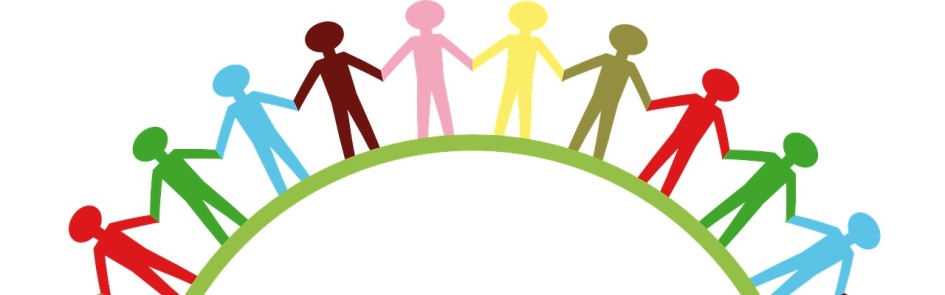 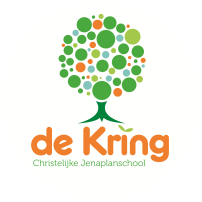 Nieuwsbrief  Nr. 17.Schooljaar 2019-2020Vrijdag 21.02.2020.AddThis Sharing ButtonsShare to FacebookFacebookShare to TwitterTwitterShare to E-mailE-mailShare to Meer...Meer...4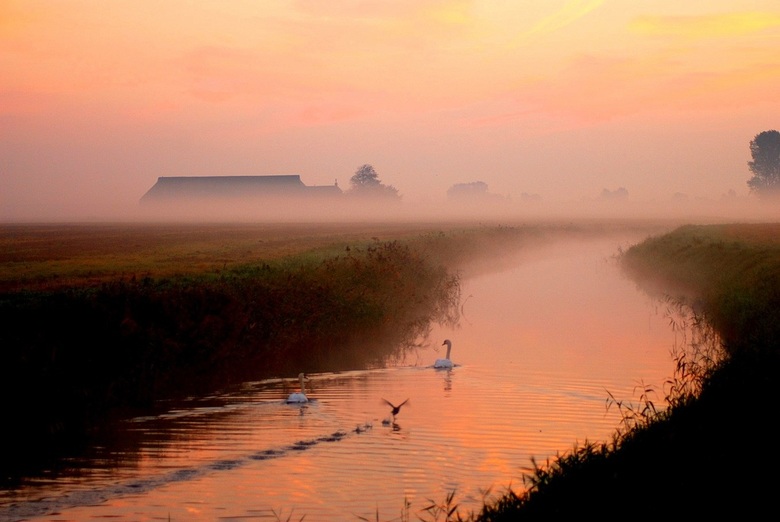 Ochtendgebed.De ochtend kruipt langs de gordijnen,glijdt over de deken, helpt me uit bed.Kom, zeg ik tegen mijn benen, bewegen.Sta op, ik ga leven, de nacht is voorbij.Zwermen ganzen groeten de wereld.Nieuwe gezichten vangen mijn blik.Ik ben de gebeden van vroeger vergeten.Al mijn leden zeggen dank voor de dag.Corrie Kopmels.Inleiding.Vandaag start de voorjaarsvakantie. We hebben een drukke periode achter de rug en nu even een week voor onze leerlingen om uit te rusten en de gedachten te verzetten. Vorige week ontving u een uitgebreide nieuwsbrief, vandaag nog een korte nieuwsbrief met een paar actuele zaken.Personele zaken op de Kring. Afgelopen maandagavond was er een sollicitatieronde voor de invulling van de vacature die is ontstaan nu Carry onze school verlaat. Na een paar mooie, inhoudelijke gesprekken hebben we Sander Bosse uit Houten kunnen benoemen voor De Kring. We zijn nog in gesprek met zijn huidige werkgever om een definitieve overgangsdatum naar onze school af te spreken.  In elk geval zijn we heel erg bij dat we een meester hebben kunnen vinden. We heten Sander welkom in ons midden en wensen hem een goede tijd toe op de Kring.We starten op korte termijn ook met een traject voor een zij-instromer. Zij-instromers zijn mensen uit andere sectoren die de overstap willen maken naar het primair onderwijs. In het voorjaar start Karin Scherpenzeel met dit traject op de Kring. Karin heeft een eerste graads onderwijsbevoegdheid en werkt momenteel nog op het MBO in Utrecht. Binnenkort zal zij haar praktijkervaring gaan opdoen op de Akkerweg. Het is ook de bedoeling dat Karin op termijn deel gaat uitmaken van ons team en op één van de twee locaties van de Kring gaat werken. Tot zover de positieve berichten. Vorige week informeerden wij u over het vertrek van Carry. Deze week heeft zij om gezondheidsredenen moeten besluiten om eerder dan de afgesproken datum (01.04.2020) te stoppen met werken. Het lukt Carry niet meer. Na een consult bij de huisarts kreeg zij het advies per direct te stoppen. Allereerst is dit heel vervelend voor Carry. Daarnaast stelt het de school voor een uitdaging. De geplande komst van Sander en het vertrek van Carry leken naadloos op elkaar aan te sluiten. Dat is nu niet het geval. In elk geval hebben we de vervanging van Carry na de voorjaarsvakantie rond. Petra komt een dag extra werken en neemt de woensdag, donderdag en vrijdag voor haar rekening. Op maandag en dinsdag zal Pien komen invallen. Zij doet dat in elk geval voor de maand maart. Pien kent de kinderen en de school als geen ander. Fijn dat ze komt!Personele zaken binnen De Oorsprong.Tot slot nog goed u te melden dat er ook binnen de Oorsprong het één en ander verandert. Op 2 maart start mw. Ariënne Esser als nieuwe uitvoerende bestuurder haar werkzaamheden binnen De Oorsprong. We zijn blij met de komst van deze nieuwe bestuurder en kijken uit naar de samenwerking met haar. Carl Altena, de huidige interim-bestuurder, zal een groot deel van zijn werkzaamheden beëindigen. Een paar lopende dossiers zal hij in de komende maanden nog afronden. Onze beleidsmedewerkster P&O, mw. Annette Lustig, is met ziekteverlof. Sponsorloop voor Haiti (Akkerweg).De leerlingen van de drie stamgroepen aan de Akkerweg lieten zich sponsoren voor het project van Ronald in Haïti. In de vorige nieuwsbrief schreven we hier al over. Vandaag sloten we deze actie af met een geweldig resultaat. Er is maar liefst € 2540,60 opgehaald voor het huizenbouwproject. Ronald zei daarover: ‘Wij zijn superblij dat het zo’n groot bedrag is. Dat hadden we niet durven dromen. Wat een kanjers die kids.’ 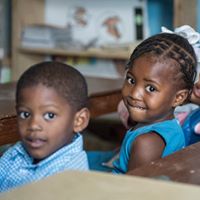 De ouders van leerlingen aan de Akkerweg deden daar zelf nog een gift bij voor het project! Er kan nu bijna een heel nieuw, houten huis worden gebouw incl. elektriciteit via een zonnepaneel. Het huis heeft dan ook nog een douche en een toilet. Een prachtig resultaat voor een prachtige actie. Meester Ronald komt er na zijn reis op school over vertellen. Heel erg bedankt aan iedereen die heeft bijgedragen aan dit geweldige resultaat!!Keuzecursus begin april.Op 1 en 8 april a.s. organiseren we voor de twee keer dit schooljaar de zgn. keuzecursussen. Kinderen van de Kring krijgen de mogelijkheid iets te leren, te ontdekken of te ervaren van uw hobby, beroep, vaardigheden of kennis. Tijdens de eerste ronde van dit schooljaar was er een breed aanbod met aantrekkelijke, nieuwe dingen voor de kinderen om aan deel te nemen. We vragen u daarom of u er alvast over na wilt denken. Mogelijk geeft u zelf de keuzecursus of kent u mensen in uw omgeving met een bijzonder aanbod voor onze leerlingen. We komen er in een volgende nieuwsbrief op terug. Schoolshirts.Onze leerlingen doen regelmatig in schoolverband mee met sporttoernooien of andere buitenschoolse activiteiten. We vinden het fijn wanneer we dan goed herkenbaar zijn in onze mooie, oranje schoolshirts. We verzoeken u daarom, indien uw kind nog geen Kringshirt heeft, dit aan te schaffen. De prijs van een schoolshirt bedraagt € 12,50 per stuk. Dat kan via onderstaande link:https://gymspullen.nu/product-category/webshops-scholen/kring-driebergen/Voorjaarsvakantie.Van maandag 24 februari t/m 28 februari is het voorjaarsvakantie. Op maandag 2 maart zwaaien de schooldeuren weer open om 08:20 uur. We wensen iedereen een hele fijne vakantie toe.Team de Kring.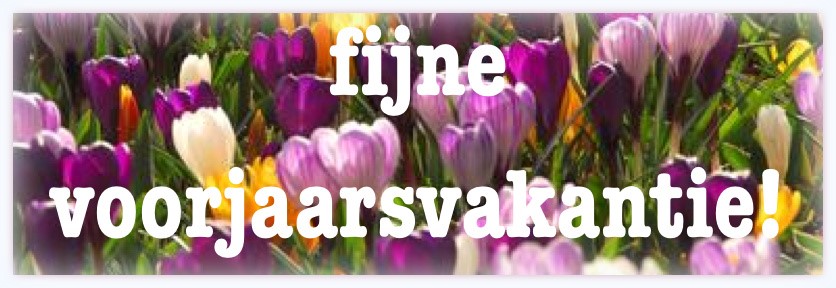 Kalender februari/maart 2020.21.02: Afsluiting Project Haïti met meester Ronald op de Akkerweg (12.00 uur) 24.02 t/m 28.02: Voorjaarsvakantie.13.03: Studiedag team de Kring, alle leerlingen zijn die dag vrij.20.03: Inloop onderbouw.25.03: Feestavond middenbouw.27.03: Viering.